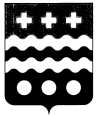  РОССИЙСКАЯ  ФЕДЕРАЦИЯАДМИНИСТРАЦИЯ МОЛОКОВСКОГО РАЙОНАТВЕРСКОЙ  ОБЛАСТИПОСТАНОВЛЕНИЕВ соответствии с пунктами 3, 4 статьи 69.2, пунктом 1 статьи 78.1 Бюджетного кодекса Российской Федерации, статьями 9.2, 32 Федерального закона от 12.01.1996 N 7-ФЗ "О некоммерческих организациях" администрация Молоковского района постановляет:Утвердить Порядок определения платы за оказание (выполнение) муниципальными бюджетными учреждениями Молоковского района муниципальных услуг (работ), относящихся к их основным видам деятельности  (приложение 1).Признать утратившим силу Постановление администрации Молоковского района от 24.01.2011 года N 31 «Об утверждении Порядка определения платы за оказание муниципальными бюджетными учреждениями Молоковского района гражданам и юридическим лицам услуг (выполнение работ), относящихся к основным видам деятельности учреждений»2. Настоящее Постановление вступает в силу со дня его подписания, подлежит размещению на сайте администрации Молоковского района в информационно-телекоммуникационной сети Интернет.Глава района                                                                                 А.П.ЕфименкоПриложение к Постановлению администрации Молоковского районаот 15 декабря  2015 г. N 197Порядокопределения платы за оказание (выполнение) муниципальнымибюджетными учреждениями Молоковского района муниципальныхуслуг (работ), относящихся к их основным видам деятельности1. Настоящий Порядок разработан в целях обеспечения унифицированных подходов к определению платы за оказание (выполнение) муниципальными бюджетными учреждениями Молоковского района Тверской области (далее - муниципальное учреждение) муниципальных услуг (работ), относящихся в соответствии с их уставом к основным видам деятельности (далее - муниципальные услуги).2. Муниципальное учреждение вправе сверх установленного муниципального задания, а также в случаях, определенных федеральными законами, в пределах установленного муниципального задания оказывать муниципальные услуги (выполнять работы), относящиеся к его основным видам деятельности, предусмотренным его уставом, в сферах науки, образования, здравоохранения, культуры, социальной защиты, занятости населения, физической культуры и спорта, а также в иных сферах, для граждан и (или) юридических лиц за плату и на одинаковых при оказании одних и тех же услуг условиях.3. Муниципальное учреждение по согласованию с учредителем утверждает правовым актом размер платы за оказание муниципальных услуг (выполнение работ), определенной в соответствии с порядком расчета платы за оказание (выполнение) муниципальными бюджетными учреждениями Молоковского района Тверской области муниципальных услуг (работ), утвержденным в соответствии с пунктами 4 - 7 настоящего Порядка (далее - порядок расчета платы).4. Учредитель формирует порядок расчета платы в соответствии с:а) общими требованиями, определенными федеральными органами исполнительной власти, осуществляющими функции по выработке государственной политики и нормативно-правовому регулированию в установленных сферах деятельности;б) методическими рекомендациями, утвержденными Министерством финансов Тверской области.5. Порядок расчета платы должен содержать:а) методику расчета размера платы;б) порядок корректировки размера платы за оказание (выполнение) муниципальным учреждением муниципальных услуг (работ);в) срок утверждения муниципальным учреждением размера платы за оказание (выполнение) муниципальным учреждением муниципальных услуг (работ).6. Стоимость муниципальной услуги (работы) не может быть ниже нормативных затрат (затрат) на оказание (выполнение) муниципальным учреждением данной муниципальной услуги (работы) в пределах муниципального задания.7. Муниципальное учреждение вправе снизить размер платы за оказание (выполнение) муниципальной услуги (работы), указанный в договоре с получателем муниципальной  услуги (заказчиком работы), с учетом покрытия недостающей части платы за оказание соответствующей муниципальной услуги (выполнение работы) за счет собственных средств муниципального учреждения, в том числе средств, полученных от приносящей доход деятельности, добровольных пожертвований и целевых взносов физических и (или) юридических лиц. Основания и порядок снижения размера платы за оказание муниципальных услуг (выполнение работ) устанавливаются правовом актом муниципального учреждения и доводятся до сведения получателя муниципальной услуги (заказчика работы).от 15.12.2015                             № 197 п. МолоковоОб утверждении Порядка определения платы за оказание (выполнение) муниципальнымибюджетными учреждениями Молоковского района муниципальных услуг (работ), относящихся к их основным видам деятельности